Приложение 2.11 к ОПОП54.01.20. Графический дизайнер Министерство образования Московской областиГосударственное бюджетное профессиональное образовательное учреждение Московской области «Воскресенский колледж»РАБОЧАЯ ПРОГРАММА УЧЕБНОЙ ДИСЦИПЛИНЫ ГРАФИЧЕСКИЙ ДИЗАЙНОДП.03 ФИЗИКАВоскресенск 2025 г.1Программа учебной дисциплины ОДП.03 Физика разработана в соответствии с требованиями федерального государственного образовательного стандарта среднего общего образования, Министерством образования и науки РФ от от 2 августа 2013 года № 854;Организация-разработчик: ГБПОУ МО «Воскресенский колледж»Разработчик: Башкина Е.В- преподаватель ГБПОУ МО «Воскресенский колледж»2СОДЕРЖАНИЕОБЩАЯ ХАРАКТЕРИСТИКА РАБОЧЕЙ ПРОГРАММЫ УЧЕБНОЙ ДИСЦИПЛИНЫСТРУКТУРА И СОДЕРЖАНИЕ УЧЕБНОЙ ДИСЦИПЛИНЫУСЛОВИЯ РЕАЛИЗАЦИИ УЧЕБНОЙ ДИСЦИПЛИНЫКОНТРОЛЬ И ОЦЕНКА РЕЗУЛЬТАТОВ ОСВОЕНИЯ УЧЕБНОЙ ДИСЦИПЛИНЫ3ОБЩАЯ ХАРАКТЕРИСТИКА РАБОЧЕЙ ПРОГРАММЫ УЧЕБНОЙ ДИСЦИПЛИНЫ ОДП.03 ФизикаОбласть применения программыПрограмма общеобразовательной учебной дисциплины физика предназначена для изучения физики в профессиональных образовательных организациях, реализующих образовательную программу среднего общего образования в пределах освоения основной профессиональной образовательной программы (ОПОП) СПО на базе основного общего образования при подготовке квалифицированных рабочих, служащих и специалистов среднего звена.1.2. Цель и планируемые результаты освоения дисциплины:В рамках программы учебной дисциплины обеспечивается достижение студентами следующих результатов:Личностные результаты:ЛР1.Чувство гордости и уважения к истории и достижениям отечественной физической науки; физически грамотное поведение в профессиональной деятельности и быту при обращении с приборами и устройствами;ЛР2.Готовность к продолжению образования и повышения квалификации в избранной профессиональной деятельности и объективное осознание роли физических компетенций в этом;ЛР3.Умение использовать достижения современной физической науки и физических технологий для повышения собственного интеллектуального развития в выбранной профессиональной деятельности;ЛР4.Умение самостоятельно добывать новые для себя физические знания, используя для этого доступные источники информации;ЛР5.Умение выстраивать конструктивные взаимоотношения в команде по решению общих задач;ЛР6.Умение управлять своей познавательной деятельностью, проводить самооценку уровня собственного интеллектуального развития;Метапредметные результаты:МР1.Использование различных видов познавательной деятельности для решения физических задач, применение основных методов познания (наблюдения, описания, измерения, эксперимента) для изучения различных сторон окружающей действительности;МР2.Использование основных интеллектуальных операций: постановки задачи, формулирования гипотез, анализа и синтеза, сравнения, обобщения, систематизации, выявления причинно-следственных связей, поиска аналогов, формулирования выводов для изучения различных сторон физических объектов, явлений и процессов, с которыми возникает необходимость сталкиваться в профессиональной сфере;МР3.Умение генерировать идеи и определять средства, необходимые для их реализации; МР4.Умение использовать различные источники для получения физической ин- формации, оценивать ее достоверность;МР5.Умение анализировать и представлять информацию в различных видах;4МР6.Умение публично представлять результаты собственного исследования, вести дискуссии, доступно и гармонично сочетая содержание и формы представляемой информации;Предметные результаты:ПР1.Сформированность представлений о роли и месте физики в современной научной картине мира; понимание физической сущности наблюдаемых во Все- ленной явлений, роли физики в формировании кругозора и функциональной грамотности человека для решения практических задач;ПР2.Владение основополагающими физическими понятиями, закономерностями, законами и теориями; уверенное использование физической терминологии и символики; ПР3.Владение основными методами научного познания, используемыми в физике: наблюдением, описанием, измерением, экспериментом;ПР4.Умения обрабатывать результаты измерений, обнаруживать зависимость между физическими величинами, объяснять полученные результаты и делать выводы;ПР5.Сформированность умения решать физические задачи;ПР6.Сформированность умения применять полученные знания для объяснения условий протекания физических явлений в природе, профессиональной сфере и для принятия практических решений в повседневной жизни;ПР7.Сформированность собственной позиции по отношению к физической информации, получаемой из разных источников.Личностные результаты воспитания:ЛРВ4: Проявляющий и демонстрирующий уважение к людям труда, осознающий ценность собственного труда. Стремящийся к формированию в сетевой среде личностно и профессионального конструктивного «цифрового следа».ЛРВ17: Управляющий собственным профессиональным развитием, рефлексивно оценивающий собственный жизненный опыт, критерии личной успешности, признающий ценность непрерывного образования.1.4 Количество часов на освоение рабочей программы учебной дисциплины:Максимальная учебная нагрузка обучающегося 238 часов, в том числе:обязательная аудиторная учебная нагрузка 222 часов,самостоятельная работа обучающегося 16 часов.СТРУКТУРА И СОДЕРЖАНИЕ УЧЕБНОЙ ДИСЦИПЛИНЫОбъем учебной дисциплины и виды учебной работы56Примерный тематический план и содержание учебной дисциплины УСЛОВИЯ РЕАЛИЗАЦИИ ПРОГРАММЫ ДИСЦИПЛИНЫОсновные виды учебной деятельности обучающихсяТребования к минимальному материально-техническому обеспечениюРеализация программы дисциплины требует наличия учебного кабинета «Физики»; лаборатории «Физики».Оборудование учебного кабинета:посадочные места по количеству обучающихся;рабочее место преподавателя;комплект учебно-наглядных пособий;типовые комплекты учебного оборудования физики;стенд для изучения правил ТБ.Оборудование лаборатории и рабочих мест лаборатории:оборудование для лабораторных и практических работ: набор лабораторный«Механика»,	штатив,	грузики,	динамометр,	психрометр, набор лабораторный «Электричество», набор лабораторный «Оптика».Информационное обеспечение обученияПеречень рекомендуемых учебных изданий, дополнительной литературыДля преподавателя:Дмитриева В.Ф. Физика для профес. И спец. Технич. Проф., 2019г.Дмитриева В.Ф. Физика для профес. И спец. Технич. Проф. Контрольные материалы, 2020г.Дмитриева В.Ф. Физика для профес. И спец. Технич. Проф. Сборник задач, 2018г.Самойленко П.И. Естествознание. Физика, 2018г.Самойленко П.И. Физика для профес и спец соц-экономич. И гуман проф, 2016г.Для студентов:Дмитриева В.Ф. «Физика для профессий технического профиля для НПО и СПО», М.: Издательский центр «Академия», 2019г.Дмитриева В.Ф. «Задачи по физике», М.: Издательский центр «Академия», 2018г.Интернет-ресурсы:http://www.fizika.ru - Физика. На сайте размещены учебники физики, сборники вопросов и задач, тесты, описания лабораторных работ. Учителя могут найти здесь обзоры учебной литературы, тематические и поурочные планы, методические разработки.http://www.infoline.ru/g23/5495/physics.htm - Физические опыты. Оптика, механика, термодинамика, волны - физические процессы в анимированном формате. Естьвозможность поучаствовать в форуме по физике и заказать CD-ROM с полноэкранными версиями представленной на сайте анимации в формате AVI.http://www.alleng.ru/edu/phys1.htm - К уроку по физике - учебники по физике, специализированные сайты, разбор тем и примеров решения задач, урок по физике,лабораторные работы, методические и консультационные материалы по физике, статьи, методики преподавания и многое другое.http://pagemarker.narod.ru/lab.html - В данном разделе вы можете просмотреть все опыты, имеющиеся в лаборатории.http://children.kulichki.net/raznoe/opyty/1.htm - Занимательные опыты по физике и химииhttp://demo.home.nov.ru/interest.htm - Демонстрационные модели опытовhttp://physics.nad.ru/ - Физика в анимациях4. КОНТРОЛЬ И ОЦЕНКА РЕЗУЛЬТАТОВ ОСВОЕНИЯ УЧЕБНОЙ ДИСЦИПЛИНЫКонтроль и оценка результатов освоения учебной дисциплины осуществляется в процессе проведения практических занятий и лабораторных работ, тестирования, а также выполнения обучающимися индивидуальных заданий, проектов, исследований и др.Утверждена приказом директора ГБПОУ МО «Воскресенский колледж»№ 160-о от 31.08.2021 г.РАССМОТРЕНОПЦК общеобразавательных дисциплинПротокол № 1«30» августа 2021 г.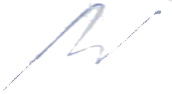 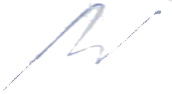 	/ Пешехонова Е.А./Вид учебной работыОбъем часовМаксимальная учебная нагрузка (всего)238Обязательная аудиторная учебная нагрузка (всего)222в том числе:лекции188практические занятия32Самостоятельная работа обучающегося (всего)16в том числе:Промежуточная аттестация в форме дифференцированного зачета2Наименование разделов и темСодержание учебного материала, лабораторные и практические занятия, внеаудиторная самостоятельная работа обучающихсяСодержание учебного материала, лабораторные и практические занятия, внеаудиторная самостоятельная работа обучающихсяСодержание учебного материала, лабораторные и практические занятия, внеаудиторная самостоятельная работа обучающихсяСодержание учебного материала, лабораторные и практические занятия, внеаудиторная самостоятельная работа обучающихсяСодержание учебного материала, лабораторные и практические занятия, внеаудиторная самостоятельная работа обучающихсяОбъем часовСодержание учебного материалаСодержание учебного материалаСодержание учебного материалаСодержание учебного материалаСодержание учебного материалаВведение.11Физика – наука о природе. Естественнонаучный метод познания, его возможности и границы применимости. Роль математики в физике. Принцип соответствия.Физика – наука о природе. Естественнонаучный метод познания, его возможности и границы применимости. Роль математики в физике. Принцип соответствия.Физика – наука о природе. Естественнонаучный метод познания, его возможности и границы применимости. Роль математики в физике. Принцип соответствия.2ЛРВ4, ЛР1, ЛР2, ЛР3,МР2,МР3, ПР1ЛРВ4, ЛР1, ЛР2, ЛР3,МР2,МР3, ПР1Раздел 1.Механика.Раздел 1.Механика.Раздел 1.Механика.Раздел 1.Механика.Раздел 1.Механика.Раздел 1.Механика.Тема 1.1.Кинематика.Содержание учебного материалаСодержание учебного материалаСодержание учебного материалаСодержание учебного материалаСодержание учебного материала10ЛР2, ЛР3,МР2,МР3, ПР1ЛР2, ЛР3,МР2,МР3, ПР1Тема 1.1.Кинематика.1Относительность механического движения. Характеристики механического движения. Виды движения. Движение по окружности с постоянной по модулю скоростью. Центростремительное ускорение.Относительность механического движения. Характеристики механического движения. Виды движения. Движение по окружности с постоянной по модулю скоростью. Центростремительное ускорение.Относительность механического движения. Характеристики механического движения. Виды движения. Движение по окружности с постоянной по модулю скоростью. Центростремительное ускорение.Относительность механического движения. Характеристики механического движения. Виды движения. Движение по окружности с постоянной по модулю скоростью. Центростремительное ускорение.ЛР2, ЛР3,МР2,МР3, ПР1ЛР2, ЛР3,МР2,МР3, ПР1Тема 1.1.Кинематика.ЛР2, ЛР3,МР2,МР3, ПР1ЛР2, ЛР3,МР2,МР3, ПР1Тема 1.1.Кинематика.Практическое занятие№ 1по теме: «Графическое решение  задач на движение».Практическое занятие№ 1по теме: «Графическое решение  задач на движение».Практическое занятие№ 1по теме: «Графическое решение  задач на движение».Практическое занятие№ 1по теме: «Графическое решение  задач на движение».Практическое занятие№ 1по теме: «Графическое решение  задач на движение».2ЛР2, ЛР3,МР2,МР3, ПР1ЛР2, ЛР3,МР2,МР3, ПР1Тема 1.1.Кинематика.Внеаудиторная самостоятельная работа обучающихсяВнеаудиторная самостоятельная работа обучающихсяВнеаудиторная самостоятельная работа обучающихсяВнеаудиторная самостоятельная работа обучающихсяВнеаудиторная самостоятельная работа обучающихсяЛР2, ЛР3,МР2,МР3, ПР1ЛР2, ЛР3,МР2,МР3, ПР1Тема 1.1.Кинематика.№ 1 Составление сводной (обобщающей) таблицы по теме: «Виды движения».№ 1 Составление сводной (обобщающей) таблицы по теме: «Виды движения».№ 1 Составление сводной (обобщающей) таблицы по теме: «Виды движения».№ 1 Составление сводной (обобщающей) таблицы по теме: «Виды движения».№ 1 Составление сводной (обобщающей) таблицы по теме: «Виды движения».1ЛР2, ЛР3,МР2,МР3, ПР1ЛР2, ЛР3,МР2,МР3, ПР1Тема 1.1.Кинематика.№ 2 Решение расчетных задач по теме: «Виды движения».№ 2 Решение расчетных задач по теме: «Виды движения».№ 2 Решение расчетных задач по теме: «Виды движения».№ 2 Решение расчетных задач по теме: «Виды движения».№ 2 Решение расчетных задач по теме: «Виды движения».ЛР2, ЛР3,МР2,МР3, ПР1ЛР2, ЛР3,МР2,МР3, ПР1Тема 1. 2.Содержание учебного материалаСодержание учебного материалаСодержание учебного материалаСодержание учебного материалаСодержание учебного материалаЗаконы механики Ньютона.1Законы механики Ньютона. Силы в природе. Пространство и время в классической механике. Законы механики Ньютона. Силы в природе. Пространство и время в классической механике. Законы механики Ньютона. Силы в природе. Пространство и время в классической механике. Законы механики Ньютона. Силы в природе. Пространство и время в классической механике. 16ЛР1, ЛР2, ЛР3,МР2,МР3,ЛР1, ЛР2, ЛР3,МР2,МР3,Практическое занятие№ 1по теме: «Графическое решение  задач назаконы ньютона».Практическое занятие№ 1по теме: «Графическое решение  задач назаконы ньютона».Практическое занятие№ 1по теме: «Графическое решение  задач назаконы ньютона».Практическое занятие№ 1по теме: «Графическое решение  задач назаконы ньютона».Практическое занятие№ 1по теме: «Графическое решение  задач назаконы ньютона».2ЛР1, ЛР2, ЛР3,МР2,МР3,ЛР1, ЛР2, ЛР3,МР2,МР3,Внеаудиторная  самостоятельная  работа  обучающихсяВнеаудиторная  самостоятельная  работа  обучающихсяВнеаудиторная  самостоятельная  работа  обучающихсяВнеаудиторная  самостоятельная  работа  обучающихсяВнеаудиторная  самостоятельная  работа  обучающихся1ЛР1, ЛР2, ЛР3,МР2,МР3,ЛР1, ЛР2, ЛР3,МР2,МР3,№ 3 Составление сводной (обобщающей) таблицы по теме: «Силы в механике». № 3 Составление сводной (обобщающей) таблицы по теме: «Силы в механике». № 3 Составление сводной (обобщающей) таблицы по теме: «Силы в механике». № 3 Составление сводной (обобщающей) таблицы по теме: «Силы в механике». № 3 Составление сводной (обобщающей) таблицы по теме: «Силы в механике». ЛР1, ЛР2, ЛР3,МР2,МР3,ЛР1, ЛР2, ЛР3,МР2,МР3,№ 4  Решение расчетных задач по теме «Законы механики Ньютона».№ 4  Решение расчетных задач по теме «Законы механики Ньютона».№ 4  Решение расчетных задач по теме «Законы механики Ньютона».№ 4  Решение расчетных задач по теме «Законы механики Ньютона».№ 4  Решение расчетных задач по теме «Законы механики Ньютона».ЛР1, ЛР2, ЛР3,МР2,МР3,ЛР1, ЛР2, ЛР3,МР2,МР3,Тема 1.3Законы сохранения в механике.Содержание учебного материалаСодержание учебного материалаСодержание учебного материалаСодержание учебного материалаСодержание учебного материалаТема 1.3Законы сохранения в механике.1Закон сохранения импульса и реактивное движение. Закон сохранения механической энергии. Использование законов механики для объяснения движения небесных тел и для развития космических исследований.Закон сохранения импульса и реактивное движение. Закон сохранения механической энергии. Использование законов механики для объяснения движения небесных тел и для развития космических исследований.Закон сохранения импульса и реактивное движение. Закон сохранения механической энергии. Использование законов механики для объяснения движения небесных тел и для развития космических исследований.Закон сохранения импульса и реактивное движение. Закон сохранения механической энергии. Использование законов механики для объяснения движения небесных тел и для развития космических исследований.12ЛР1, ЛР2, ЛР3,МР2,МР3, ПР1,ЛРВ17ЛР1, ЛР2, ЛР3,МР2,МР3, ПР1,ЛРВ17Тема 1.3Законы сохранения в механике.1Закон сохранения импульса и реактивное движение. Закон сохранения механической энергии. Использование законов механики для объяснения движения небесных тел и для развития космических исследований.Закон сохранения импульса и реактивное движение. Закон сохранения механической энергии. Использование законов механики для объяснения движения небесных тел и для развития космических исследований.Закон сохранения импульса и реактивное движение. Закон сохранения механической энергии. Использование законов механики для объяснения движения небесных тел и для развития космических исследований.Закон сохранения импульса и реактивное движение. Закон сохранения механической энергии. Использование законов механики для объяснения движения небесных тел и для развития космических исследований.ЛР1, ЛР2, ЛР3,МР2,МР3, ПР1,ЛРВ17ЛР1, ЛР2, ЛР3,МР2,МР3, ПР1,ЛРВ17Тема 1.3Законы сохранения в механике.ЛР1, ЛР2, ЛР3,МР2,МР3, ПР1,ЛРВ17ЛР1, ЛР2, ЛР3,МР2,МР3, ПР1,ЛРВ17Тема 1.3Законы сохранения в механике.Внеаудиторная  самостоятельная   работа обучающихсяВнеаудиторная  самостоятельная   работа обучающихсяВнеаудиторная  самостоятельная   работа обучающихсяВнеаудиторная  самостоятельная   работа обучающихсяВнеаудиторная  самостоятельная   работа обучающихся1ЛР1, ЛР2, ЛР3,МР2,МР3, ПР1,ЛРВ17ЛР1, ЛР2, ЛР3,МР2,МР3, ПР1,ЛРВ17Тема 1.3Законы сохранения в механике.№ 5 Реактивное движение. Движение спутников (подготовка презентации по заданной теме).№ 5 Реактивное движение. Движение спутников (подготовка презентации по заданной теме).№ 5 Реактивное движение. Движение спутников (подготовка презентации по заданной теме).№ 5 Реактивное движение. Движение спутников (подготовка презентации по заданной теме).№ 5 Реактивное движение. Движение спутников (подготовка презентации по заданной теме).ЛР1, ЛР2, ЛР3,МР2,МР3, ПР1,ЛРВ17ЛР1, ЛР2, ЛР3,МР2,МР3, ПР1,ЛРВ17Тема 1.3Законы сохранения в механике.№ 6  Решение расчетных задач по теме «Законы сохранения в механике».№ 6  Решение расчетных задач по теме «Законы сохранения в механике».№ 6  Решение расчетных задач по теме «Законы сохранения в механике».№ 6  Решение расчетных задач по теме «Законы сохранения в механике».№ 6  Решение расчетных задач по теме «Законы сохранения в механике».ЛР1, ЛР2, ЛР3,МР2,МР3, ПР1,ЛРВ17ЛР1, ЛР2, ЛР3,МР2,МР3, ПР1,ЛРВ17Раздел 2.Молекулярная физика. Термодинамика.Раздел 2.Молекулярная физика. Термодинамика.Раздел 2.Молекулярная физика. Термодинамика.Раздел 2.Молекулярная физика. Термодинамика.Раздел 2.Молекулярная физика. Термодинамика.Раздел 2.Молекулярная физика. Термодинамика.Раздел 2.Молекулярная физика. Термодинамика.Раздел 2.Молекулярная физика. Термодинамика.Тема 2.1.Основы МКТ. Идеальный газ.Содержание учебного материалаСодержание учебного материалаСодержание учебного материалаСодержание учебного материалаСодержание учебного материалаПР5, ПР6,ЛРВ4,ЛРВ17ПР5, ПР6,ЛРВ4,ЛРВ17Тема 2.1.Основы МКТ. Идеальный газ.11Наблюдения и опыты, подтверждающие атомно-молекулярное строение вещества. Абсолютная температура как мера средней кинетической энергии частиц.Наблюдения и опыты, подтверждающие атомно-молекулярное строение вещества. Абсолютная температура как мера средней кинетической энергии частиц.Наблюдения и опыты, подтверждающие атомно-молекулярное строение вещества. Абсолютная температура как мера средней кинетической энергии частиц.12 ПР5, ПР6,ЛРВ4,ЛРВ17ПР5, ПР6,ЛРВ4,ЛРВ17Тема 2.1.Основы МКТ. Идеальный газ.11Модель идеального газа. Изопроцессы. Границы применимости модели идеального газа.Модель идеального газа. Изопроцессы. Границы применимости модели идеального газа.Модель идеального газа. Изопроцессы. Границы применимости модели идеального газа.ПР5, ПР6,ЛРВ4,ЛРВ17ПР5, ПР6,ЛРВ4,ЛРВ17Тема 2.1.Основы МКТ. Идеальный газ.11ПР5, ПР6,ЛРВ4,ЛРВ17ПР5, ПР6,ЛРВ4,ЛРВ17Тема 2.1.Основы МКТ. Идеальный газ.Внеаудиторная  самостоятельная   работа обучающихсяВнеаудиторная  самостоятельная   работа обучающихсяВнеаудиторная  самостоятельная   работа обучающихсяВнеаудиторная  самостоятельная   работа обучающихсяВнеаудиторная  самостоятельная   работа обучающихся1ПР5, ПР6,ЛРВ4,ЛРВ17ПР5, ПР6,ЛРВ4,ЛРВ17Тема 2.1.Основы МКТ. Идеальный газ.№ 7 Составление сводной (обобщающей) таблицы и решение задач  по теме: «Газовые законы».№ 7 Составление сводной (обобщающей) таблицы и решение задач  по теме: «Газовые законы».№ 7 Составление сводной (обобщающей) таблицы и решение задач  по теме: «Газовые законы».№ 7 Составление сводной (обобщающей) таблицы и решение задач  по теме: «Газовые законы».№ 7 Составление сводной (обобщающей) таблицы и решение задач  по теме: «Газовые законы».ПР5, ПР6,ЛРВ4,ЛРВ17ПР5, ПР6,ЛРВ4,ЛРВ17Тема 2. 2. Свойства паров.Содержание  учебного  материалаСодержание  учебного  материалаСодержание  учебного  материалаСодержание  учебного  материалаСодержание  учебного  материала6ЛР1, ЛР2, ЛР3,МР2,МР3, ПР1ЛР1, ЛР2, ЛР3,МР2,МР3, ПР1Тема 2. 2. Свойства паров.11Испарение и конденсация. Насыщенные и ненасыщенные пары. Влажность воздуха. Кипение.Испарение и конденсация. Насыщенные и ненасыщенные пары. Влажность воздуха. Кипение.Испарение и конденсация. Насыщенные и ненасыщенные пары. Влажность воздуха. Кипение.ЛР1, ЛР2, ЛР3,МР2,МР3, ПР1ЛР1, ЛР2, ЛР3,МР2,МР3, ПР1Тема 2. 2. Свойства паров.Внеаудиторная  самостоятельная   работа  обучающихсяВнеаудиторная  самостоятельная   работа  обучающихсяВнеаудиторная  самостоятельная   работа  обучающихсяВнеаудиторная  самостоятельная   работа  обучающихсяВнеаудиторная  самостоятельная   работа  обучающихся1ЛР1, ЛР2, ЛР3,МР2,МР3, ПР1ЛР1, ЛР2, ЛР3,МР2,МР3, ПР1Тема 2. 2. Свойства паров.№ 8  Подготовка устного сообщения по теме: «Молекулярно-кинетическая теория идеальных газов».№ 8  Подготовка устного сообщения по теме: «Молекулярно-кинетическая теория идеальных газов».№ 8  Подготовка устного сообщения по теме: «Молекулярно-кинетическая теория идеальных газов».№ 8  Подготовка устного сообщения по теме: «Молекулярно-кинетическая теория идеальных газов».№ 8  Подготовка устного сообщения по теме: «Молекулярно-кинетическая теория идеальных газов».ЛР1, ЛР2, ЛР3,МР2,МР3, ПР1ЛР1, ЛР2, ЛР3,МР2,МР3, ПР1Тема 2.3.Свойства жидкостей и твердых тел.Содержание  учебного  материалаСодержание  учебного  материалаСодержание  учебного  материалаСодержание  учебного  материалаСодержание  учебного  материалаЛР1, ЛР2, ЛР3,МР2,МР3,ЛР1, ЛР2, ЛР3,МР2,МР3,Тема 2.3.Свойства жидкостей и твердых тел.11Модель строения жидкостей. Поверхностное натяжение. Модель строения твердых тел. Механические свойства твердых тел. Дефекты кристаллической решетки.Модель строения жидкостей. Поверхностное натяжение. Модель строения твердых тел. Механические свойства твердых тел. Дефекты кристаллической решетки.Модель строения жидкостей. Поверхностное натяжение. Модель строения твердых тел. Механические свойства твердых тел. Дефекты кристаллической решетки.5ЛР1, ЛР2, ЛР3,МР2,МР3,ЛР1, ЛР2, ЛР3,МР2,МР3,Тема 2.3.Свойства жидкостей и твердых тел.Внеаудиторная  самостоятельная   работа обучающихся№ 9  Подготовка устного сообщения по теме: «Влияние дефектов на физические  свойства кристаллов».Внеаудиторная  самостоятельная   работа обучающихся№ 9  Подготовка устного сообщения по теме: «Влияние дефектов на физические  свойства кристаллов».Внеаудиторная  самостоятельная   работа обучающихся№ 9  Подготовка устного сообщения по теме: «Влияние дефектов на физические  свойства кристаллов».1ЛР1, ЛР2, ЛР3,МР2,МР3,ЛР1, ЛР2, ЛР3,МР2,МР3,Тема 2.4.Основы термодинамики.Содержание учебного материалаСодержание учебного материалаСодержание учебного материалаСодержание учебного материалаСодержание учебного материалаПР2, ПР3, ПР4, ПР5ЛР1, ЛР2, ЛР3,МР2,МР3, ПР1ПР2, ПР3, ПР4, ПР5ЛР1, ЛР2, ЛР3,МР2,МР3, ПР1Тема 2.4.Основы термодинамики.11Внутренняя энергия и работа газа. Уравнение теплового баланса. Первый закон термодинамики. Второй закон термодинамики и его статистическое истолкование. Тепловые двигатели и охрана окружающей среды.Внутренняя энергия и работа газа. Уравнение теплового баланса. Первый закон термодинамики. Второй закон термодинамики и его статистическое истолкование. Тепловые двигатели и охрана окружающей среды.Внутренняя энергия и работа газа. Уравнение теплового баланса. Первый закон термодинамики. Второй закон термодинамики и его статистическое истолкование. Тепловые двигатели и охрана окружающей среды.10ПР2, ПР3, ПР4, ПР5ЛР1, ЛР2, ЛР3,МР2,МР3, ПР1ПР2, ПР3, ПР4, ПР5ЛР1, ЛР2, ЛР3,МР2,МР3, ПР1Тема 2.4.Основы термодинамики.11Внутренняя энергия и работа газа. Уравнение теплового баланса. Первый закон термодинамики. Второй закон термодинамики и его статистическое истолкование. Тепловые двигатели и охрана окружающей среды.Внутренняя энергия и работа газа. Уравнение теплового баланса. Первый закон термодинамики. Второй закон термодинамики и его статистическое истолкование. Тепловые двигатели и охрана окружающей среды.Внутренняя энергия и работа газа. Уравнение теплового баланса. Первый закон термодинамики. Второй закон термодинамики и его статистическое истолкование. Тепловые двигатели и охрана окружающей среды.ПР2, ПР3, ПР4, ПР5ЛР1, ЛР2, ЛР3,МР2,МР3, ПР1ПР2, ПР3, ПР4, ПР5ЛР1, ЛР2, ЛР3,МР2,МР3, ПР1Тема 2.4.Основы термодинамики.Практическое занятие№ 2 по теме: «Основы термодинамики».Практическое занятие№ 2 по теме: «Основы термодинамики».Практическое занятие№ 2 по теме: «Основы термодинамики».Практическое занятие№ 2 по теме: «Основы термодинамики».Практическое занятие№ 2 по теме: «Основы термодинамики».2ПР2, ПР3, ПР4, ПР5ЛР1, ЛР2, ЛР3,МР2,МР3, ПР1ПР2, ПР3, ПР4, ПР5ЛР1, ЛР2, ЛР3,МР2,МР3, ПР1Тема 2.4.Основы термодинамики.Внеаудиторная  самостоятельная   работа обучающихсяВнеаудиторная  самостоятельная   работа обучающихсяВнеаудиторная  самостоятельная   работа обучающихсяВнеаудиторная  самостоятельная   работа обучающихсяВнеаудиторная  самостоятельная   работа обучающихсяПР2, ПР3, ПР4, ПР5ЛР1, ЛР2, ЛР3,МР2,МР3, ПР1ПР2, ПР3, ПР4, ПР5ЛР1, ЛР2, ЛР3,МР2,МР3, ПР1Тема 2.4.Основы термодинамики.№ 10 Тепловые двигатели  (подготовка презентации по заданной теме).№ 10 Тепловые двигатели  (подготовка презентации по заданной теме).№ 10 Тепловые двигатели  (подготовка презентации по заданной теме).№ 10 Тепловые двигатели  (подготовка презентации по заданной теме).№ 10 Тепловые двигатели  (подготовка презентации по заданной теме).1ПР2, ПР3, ПР4, ПР5ЛР1, ЛР2, ЛР3,МР2,МР3, ПР1ПР2, ПР3, ПР4, ПР5ЛР1, ЛР2, ЛР3,МР2,МР3, ПР1Тема 2.4.Основы термодинамики.ПР2, ПР3, ПР4, ПР5ЛР1, ЛР2, ЛР3,МР2,МР3, ПР1ПР2, ПР3, ПР4, ПР5ЛР1, ЛР2, ЛР3,МР2,МР3, ПР1Раздел 3.  Основы электродинамики. Раздел 3.  Основы электродинамики. Раздел 3.  Основы электродинамики. Раздел 3.  Основы электродинамики. Раздел 3.  Основы электродинамики. Раздел 3.  Основы электродинамики. Раздел 3.  Основы электродинамики. Раздел 3.  Основы электродинамики. Тема3.1.Электрическое поле.Содержание учебного материалаСодержание учебного материалаСодержание учебного материалаСодержание учебного материалаСодержание учебного материалаПР2, ПР3, ПР4, ПР5ЛР1, ЛР2, ЛР3,МР2,МР3, ПР1ПР2, ПР3, ПР4, ПР5ЛР1, ЛР2, ЛР3,МР2,МР3, ПР1Тема3.1.Электрическое поле.11Электрический заряд. Закон сохранения электрического заряда. Закон Кулона. Электрическое поле.  Диэлектрики в электрическом поле.Электрический заряд. Закон сохранения электрического заряда. Закон Кулона. Электрическое поле.  Диэлектрики в электрическом поле.Электрический заряд. Закон сохранения электрического заряда. Закон Кулона. Электрическое поле.  Диэлектрики в электрическом поле.12ПР2, ПР3, ПР4, ПР5ЛР1, ЛР2, ЛР3,МР2,МР3, ПР1ПР2, ПР3, ПР4, ПР5ЛР1, ЛР2, ЛР3,МР2,МР3, ПР1Тема3.1.Электрическое поле.Практическое занятие № 3 по теме: «Электростатика».Практическое занятие № 3 по теме: «Электростатика».Практическое занятие № 3 по теме: «Электростатика».Практическое занятие № 3 по теме: «Электростатика».Практическое занятие № 3 по теме: «Электростатика».2ПР2, ПР3, ПР4, ПР5ЛР1, ЛР2, ЛР3,МР2,МР3, ПР1ПР2, ПР3, ПР4, ПР5ЛР1, ЛР2, ЛР3,МР2,МР3, ПР1Тема3.1.Электрическое поле.Практическое занятие № 3 по теме: «Электростатика».Практическое занятие № 3 по теме: «Электростатика».Практическое занятие № 3 по теме: «Электростатика».Практическое занятие № 3 по теме: «Электростатика».Практическое занятие № 3 по теме: «Электростатика».ПР2, ПР3, ПР4, ПР5ЛР1, ЛР2, ЛР3,МР2,МР3, ПР1ПР2, ПР3, ПР4, ПР5ЛР1, ЛР2, ЛР3,МР2,МР3, ПР1Тема3.1.Электрическое поле.Внеаудиторная  самостоятельная   работа обучающихсяВнеаудиторная  самостоятельная   работа обучающихсяВнеаудиторная  самостоятельная   работа обучающихсяВнеаудиторная  самостоятельная   работа обучающихсяВнеаудиторная  самостоятельная   работа обучающихся1ПР2, ПР3, ПР4, ПР5ЛР1, ЛР2, ЛР3,МР2,МР3, ПР1ПР2, ПР3, ПР4, ПР5ЛР1, ЛР2, ЛР3,МР2,МР3, ПР1Тема3.1.Электрическое поле.№ 11  Решение расчетных  задач  по теме: «Закон Кулона»№ 11  Решение расчетных  задач  по теме: «Закон Кулона»№ 11  Решение расчетных  задач  по теме: «Закон Кулона»№ 11  Решение расчетных  задач  по теме: «Закон Кулона»№ 11  Решение расчетных  задач  по теме: «Закон Кулона»ПР2, ПР3, ПР4, ПР5ЛР1, ЛР2, ЛР3,МР2,МР3, ПР1ПР2, ПР3, ПР4, ПР5ЛР1, ЛР2, ЛР3,МР2,МР3, ПР1Тема3. 2.Законы постоянного тока.Содержание учебного материалаСодержание учебного материалаСодержание учебного материалаСодержание учебного материалаСодержание учебного материалаТема3. 2.Законы постоянного тока.11Сила тока, напряжение, электрическое сопротивление. Закон Ома для участка цепи. Последовательное и параллельное соединения проводников. ЭДС источника тока. Закон Ома для полной цепи. Закон Джоуля –Ленца. Закон Ома для полной цепи.Сила тока, напряжение, электрическое сопротивление. Закон Ома для участка цепи. Последовательное и параллельное соединения проводников. ЭДС источника тока. Закон Ома для полной цепи. Закон Джоуля –Ленца. Закон Ома для полной цепи.Сила тока, напряжение, электрическое сопротивление. Закон Ома для участка цепи. Последовательное и параллельное соединения проводников. ЭДС источника тока. Закон Ома для полной цепи. Закон Джоуля –Ленца. Закон Ома для полной цепи.ЛРВ4, ЛРВ17, ЛР1, ЛР2, ЛР3,МР2,МР3, ПР1ЛРВ4, ЛРВ17, ЛР1, ЛР2, ЛР3,МР2,МР3, ПР1Тема3. 2.Законы постоянного тока.11Сила тока, напряжение, электрическое сопротивление. Закон Ома для участка цепи. Последовательное и параллельное соединения проводников. ЭДС источника тока. Закон Ома для полной цепи. Закон Джоуля –Ленца. Закон Ома для полной цепи.Сила тока, напряжение, электрическое сопротивление. Закон Ома для участка цепи. Последовательное и параллельное соединения проводников. ЭДС источника тока. Закон Ома для полной цепи. Закон Джоуля –Ленца. Закон Ома для полной цепи.Сила тока, напряжение, электрическое сопротивление. Закон Ома для участка цепи. Последовательное и параллельное соединения проводников. ЭДС источника тока. Закон Ома для полной цепи. Закон Джоуля –Ленца. Закон Ома для полной цепи.12ЛРВ4, ЛРВ17, ЛР1, ЛР2, ЛР3,МР2,МР3, ПР1ЛРВ4, ЛРВ17, ЛР1, ЛР2, ЛР3,МР2,МР3, ПР1Тема3. 2.Законы постоянного тока.Практическое занятие№ 4по теме: «Соединение проводников».Практическое занятие№ 4по теме: «Соединение проводников».Практическое занятие№ 4по теме: «Соединение проводников».Практическое занятие№ 4по теме: «Соединение проводников».Практическое занятие№ 4по теме: «Соединение проводников».2ЛРВ4, ЛРВ17, ЛР1, ЛР2, ЛР3,МР2,МР3, ПР1ЛРВ4, ЛРВ17, ЛР1, ЛР2, ЛР3,МР2,МР3, ПР1Тема3. 2.Законы постоянного тока.Внеаудиторная  самостоятельная   работа обучающихсяВнеаудиторная  самостоятельная   работа обучающихсяВнеаудиторная  самостоятельная   работа обучающихсяВнеаудиторная  самостоятельная   работа обучающихсяВнеаудиторная  самостоятельная   работа обучающихся1ЛРВ4, ЛРВ17, ЛР1, ЛР2, ЛР3,МР2,МР3, ПР1ЛРВ4, ЛРВ17, ЛР1, ЛР2, ЛР3,МР2,МР3, ПР1Тема3. 2.Законы постоянного тока.№12  Составление сводной (обобщающей) таблицы   по теме: «Простейшие схемы соединение        проводников».№12  Составление сводной (обобщающей) таблицы   по теме: «Простейшие схемы соединение        проводников».№12  Составление сводной (обобщающей) таблицы   по теме: «Простейшие схемы соединение        проводников».№12  Составление сводной (обобщающей) таблицы   по теме: «Простейшие схемы соединение        проводников».№12  Составление сводной (обобщающей) таблицы   по теме: «Простейшие схемы соединение        проводников».ЛРВ4, ЛРВ17, ЛР1, ЛР2, ЛР3,МР2,МР3, ПР1ЛРВ4, ЛРВ17, ЛР1, ЛР2, ЛР3,МР2,МР3, ПР1Тема3. 2.Законы постоянного тока.№13  Решение расчетных задач с профессиональной направленностью по теме «Законы постоянного тока».№13  Решение расчетных задач с профессиональной направленностью по теме «Законы постоянного тока».№13  Решение расчетных задач с профессиональной направленностью по теме «Законы постоянного тока».№13  Решение расчетных задач с профессиональной направленностью по теме «Законы постоянного тока».№13  Решение расчетных задач с профессиональной направленностью по теме «Законы постоянного тока».ЛРВ4, ЛРВ17, ЛР1, ЛР2, ЛР3,МР2,МР3, ПР1ЛРВ4, ЛРВ17, ЛР1, ЛР2, ЛР3,МР2,МР3, ПР1Тема 3.3Электрический ток в различных средахСодержание учебного материалаСодержание учебного материалаСодержание учебного материалаСодержание учебного материалаСодержание учебного материалаЛРВ4, ЛРВ17, ЛР1, ЛР2, ЛР3,МР2,МР3, ПР1ЛРВ4, ЛРВ17, ЛР1, ЛР2, ЛР3,МР2,МР3, ПР1Тема 3.3Электрический ток в различных средахЭлектрический ток в металлах. Электронный газ. Электрический ток в электролитах. Электролиз. Законы Фарадея. Применение электролиза в технике. Электрический ток в газах и вакууме.  Ионизация газа. Виды газовых разрядов. Понятие о плазме. Электрический ток в металлах. Электронный газ. Электрический ток в электролитах. Электролиз. Законы Фарадея. Применение электролиза в технике. Электрический ток в газах и вакууме.  Ионизация газа. Виды газовых разрядов. Понятие о плазме. Электрический ток в металлах. Электронный газ. Электрический ток в электролитах. Электролиз. Законы Фарадея. Применение электролиза в технике. Электрический ток в газах и вакууме.  Ионизация газа. Виды газовых разрядов. Понятие о плазме. Электрический ток в металлах. Электронный газ. Электрический ток в электролитах. Электролиз. Законы Фарадея. Применение электролиза в технике. Электрический ток в газах и вакууме.  Ионизация газа. Виды газовых разрядов. Понятие о плазме. Электрический ток в металлах. Электронный газ. Электрический ток в электролитах. Электролиз. Законы Фарадея. Применение электролиза в технике. Электрический ток в газах и вакууме.  Ионизация газа. Виды газовых разрядов. Понятие о плазме. 10ЛРВ4, ЛРВ17, ЛР1, ЛР2, ЛР3,МР2,МР3, ПР1ЛРВ4, ЛРВ17, ЛР1, ЛР2, ЛР3,МР2,МР3, ПР1Тема 3.4.Электрический ток в полупроводниках.Содержание учебного материалаСодержание учебного материалаСодержание учебного материалаСодержание учебного материалаСодержание учебного материала8ЛРВ4, ЛР1, ЛР2, ЛР3,МР2,МР3, ПР1ЛРВ4, ЛР1, ЛР2, ЛР3,МР2,МР3, ПР1Тема 3.4.Электрический ток в полупроводниках.11Полупроводники. Собственная и примесная проводимости полупроводников. Полупроводниковый диод. Полупроводниковые приборы.Полупроводники. Собственная и примесная проводимости полупроводников. Полупроводниковый диод. Полупроводниковые приборы.Полупроводники. Собственная и примесная проводимости полупроводников. Полупроводниковый диод. Полупроводниковые приборы.ЛРВ4, ЛР1, ЛР2, ЛР3,МР2,МР3, ПР1ЛРВ4, ЛР1, ЛР2, ЛР3,МР2,МР3, ПР1Тема 3.4.Электрический ток в полупроводниках.Внеаудиторная  самостоятельная   работа обучающихсяВнеаудиторная  самостоятельная   работа обучающихсяВнеаудиторная  самостоятельная   работа обучающихсяВнеаудиторная  самостоятельная   работа обучающихсяВнеаудиторная  самостоятельная   работа обучающихся1ЛРВ4, ЛР1, ЛР2, ЛР3,МР2,МР3, ПР1ЛРВ4, ЛР1, ЛР2, ЛР3,МР2,МР3, ПР1Тема 3.4.Электрический ток в полупроводниках.№ 14.Полупроводниковые приборы. (создание мультимедийной презентации по теме:                              « Полупроводниковые  датчики температуры»)№ 14.Полупроводниковые приборы. (создание мультимедийной презентации по теме:                              « Полупроводниковые  датчики температуры»)№ 14.Полупроводниковые приборы. (создание мультимедийной презентации по теме:                              « Полупроводниковые  датчики температуры»)№ 14.Полупроводниковые приборы. (создание мультимедийной презентации по теме:                              « Полупроводниковые  датчики температуры»)№ 14.Полупроводниковые приборы. (создание мультимедийной презентации по теме:                              « Полупроводниковые  датчики температуры»)ЛРВ4, ЛР1, ЛР2, ЛР3,МР2,МР3, ПР1ЛРВ4, ЛР1, ЛР2, ЛР3,МР2,МР3, ПР1Тема 3.4.Электрический ток в полупроводниках.ЛРВ4, ЛР1, ЛР2, ЛР3,МР2,МР3, ПР1ЛРВ4, ЛР1, ЛР2, ЛР3,МР2,МР3, ПР1Тема 3.5.Магнитное поле.Содержание учебного материалаСодержание учебного материалаСодержание учебного материалаСодержание учебного материалаСодержание учебного материалаЛР2, ЛР3,МР2,МР3, ПР1ЛР2, ЛР3,МР2,МР3, ПР1Тема 3.5.Магнитное поле.Содержание учебного материалаСодержание учебного материалаСодержание учебного материалаСодержание учебного материалаСодержание учебного материалаЛР2, ЛР3,МР2,МР3, ПР1ЛР2, ЛР3,МР2,МР3, ПР1Тема 3.5.Магнитное поле.11Магнитное поле. Электроизмерительные приборы. Магнитные свойства вещества.Магнитное поле. Электроизмерительные приборы. Магнитные свойства вещества.Магнитное поле. Электроизмерительные приборы. Магнитные свойства вещества.6ЛР2, ЛР3,МР2,МР3, ПР1ЛР2, ЛР3,МР2,МР3, ПР1Тема 3.5.Магнитное поле. Лабораторная работа № 13 «Наблюдение действия магнитного поля на ток». Лабораторная работа № 13 «Наблюдение действия магнитного поля на ток». Лабораторная работа № 13 «Наблюдение действия магнитного поля на ток». Лабораторная работа № 13 «Наблюдение действия магнитного поля на ток». Лабораторная работа № 13 «Наблюдение действия магнитного поля на ток».ЛР2, ЛР3,МР2,МР3, ПР1ЛР2, ЛР3,МР2,МР3, ПР1Тема 3.5.Магнитное поле.Практическое занятие № 5 по теме: «Магнитное поле».Практическое занятие № 5 по теме: «Магнитное поле».Практическое занятие № 5 по теме: «Магнитное поле».Практическое занятие № 5 по теме: «Магнитное поле».Практическое занятие № 5 по теме: «Магнитное поле».2ЛР2, ЛР3,МР2,МР3, ПР1ЛР2, ЛР3,МР2,МР3, ПР1Тема 3.5.Магнитное поле.Внеаудиторная  самостоятельная   работа обучающихсяВнеаудиторная  самостоятельная   работа обучающихсяВнеаудиторная  самостоятельная   работа обучающихсяВнеаудиторная  самостоятельная   работа обучающихсяВнеаудиторная  самостоятельная   работа обучающихся1ЛР2, ЛР3,МР2,МР3, ПР1ЛР2, ЛР3,МР2,МР3, ПР1Тема 3.5.Магнитное поле.№ 15   Создание мультимедийной презентации по теме: «Электроизмерительные  приборы»№ 15   Создание мультимедийной презентации по теме: «Электроизмерительные  приборы»№ 15   Создание мультимедийной презентации по теме: «Электроизмерительные  приборы»№ 15   Создание мультимедийной презентации по теме: «Электроизмерительные  приборы»№ 15   Создание мультимедийной презентации по теме: «Электроизмерительные  приборы»ЛР2, ЛР3,МР2,МР3, ПР1ЛР2, ЛР3,МР2,МР3, ПР1Тема 3.6.Электромагнитная индукция.Содержание учебного материалаСодержание учебного материалаСодержание учебного материалаСодержание учебного материалаСодержание учебного материала10ЛР2, ЛР3,МР2,МР3, ПР1,ЛРВ4,ЛРВ17ЛР2, ЛР3,МР2,МР3, ПР1,ЛРВ4,ЛРВ17Тема 3.6.Электромагнитная индукция.11Явление электромагнитной индукции и закон электромагнитной индукции Фарадея. Самоиндукция. Индуктивность. Энергия магнитного поля.Явление электромагнитной индукции и закон электромагнитной индукции Фарадея. Самоиндукция. Индуктивность. Энергия магнитного поля.Явление электромагнитной индукции и закон электромагнитной индукции Фарадея. Самоиндукция. Индуктивность. Энергия магнитного поля.ЛР2, ЛР3,МР2,МР3, ПР1,ЛРВ4,ЛРВ17ЛР2, ЛР3,МР2,МР3, ПР1,ЛРВ4,ЛРВ17Тема 3.6.Электромагнитная индукция.Практическое занятие № 6 по теме: «Электромагнитная индукция».Практическое занятие № 6 по теме: «Электромагнитная индукция».Практическое занятие № 6 по теме: «Электромагнитная индукция».Практическое занятие № 6 по теме: «Электромагнитная индукция».Практическое занятие № 6 по теме: «Электромагнитная индукция».4ЛР2, ЛР3,МР2,МР3, ПР1,ЛРВ4,ЛРВ17ЛР2, ЛР3,МР2,МР3, ПР1,ЛРВ4,ЛРВ17Тема 3.6.Электромагнитная индукция.Внеаудиторная  самостоятельная   работа обучающихсяВнеаудиторная  самостоятельная   работа обучающихсяВнеаудиторная  самостоятельная   работа обучающихсяВнеаудиторная  самостоятельная   работа обучающихсяВнеаудиторная  самостоятельная   работа обучающихся1ЛР2, ЛР3,МР2,МР3, ПР1,ЛРВ4,ЛРВ17ЛР2, ЛР3,МР2,МР3, ПР1,ЛРВ4,ЛРВ17Тема 3.6.Электромагнитная индукция. № 16 Решение расчетных задач с профессиональной направленностьюпо теме: «Электромагнитная индукция». № 16 Решение расчетных задач с профессиональной направленностьюпо теме: «Электромагнитная индукция». № 16 Решение расчетных задач с профессиональной направленностьюпо теме: «Электромагнитная индукция». № 16 Решение расчетных задач с профессиональной направленностьюпо теме: «Электромагнитная индукция». № 16 Решение расчетных задач с профессиональной направленностьюпо теме: «Электромагнитная индукция».ЛР2, ЛР3,МР2,МР3, ПР1,ЛРВ4,ЛРВ17ЛР2, ЛР3,МР2,МР3, ПР1,ЛРВ4,ЛРВ17Раздел 4. Колебания и волны.Раздел 4. Колебания и волны.Раздел 4. Колебания и волны.Раздел 4. Колебания и волны.Раздел 4. Колебания и волны.Раздел 4. Колебания и волны.Раздел 4. Колебания и волны.Раздел 4. Колебания и волны.Тема 4.1.Механические колебания.Содержание учебного материалаСодержание учебного материалаСодержание учебного материалаСодержание учебного материалаСодержание учебного материала6ЛР1, ЛР2, ЛР3,МР2,МР3, ПР1,ЛРВ4ЛР1, ЛР2, ЛР3,МР2,МР3, ПР1,ЛРВ4Тема 4.1.Механические колебания.11Механические колебания. Гармонические колебания. Резонанс. Автоколебания.Механические колебания. Гармонические колебания. Резонанс. Автоколебания.Механические колебания. Гармонические колебания. Резонанс. Автоколебания.ЛР1, ЛР2, ЛР3,МР2,МР3, ПР1,ЛРВ4ЛР1, ЛР2, ЛР3,МР2,МР3, ПР1,ЛРВ4Тема 4.1.Механические колебания.Практическое занятие № 7   по теме:  «Механические колебания».Практическое занятие № 7   по теме:  «Механические колебания».Практическое занятие № 7   по теме:  «Механические колебания».Практическое занятие № 7   по теме:  «Механические колебания».Практическое занятие № 7   по теме:  «Механические колебания».4ЛР1, ЛР2, ЛР3,МР2,МР3, ПР1,ЛРВ4ЛР1, ЛР2, ЛР3,МР2,МР3, ПР1,ЛРВ4Тема 4.1.Механические колебания.ЛР1, ЛР2, ЛР3,МР2,МР3, ПР1,ЛРВ4ЛР1, ЛР2, ЛР3,МР2,МР3, ПР1,ЛРВ4Тема 4.1.Механические колебания.Внеаудиторная  самостоятельная   работа обучающихсяВнеаудиторная  самостоятельная   работа обучающихсяВнеаудиторная  самостоятельная   работа обучающихсяВнеаудиторная  самостоятельная   работа обучающихсяВнеаудиторная  самостоятельная   работа обучающихся1ЛР1, ЛР2, ЛР3,МР2,МР3, ПР1,ЛРВ4ЛР1, ЛР2, ЛР3,МР2,МР3, ПР1,ЛРВ4Тема 4.1.Механические колебания.№ 17   Подготовка устного сообщения по теме: «Механические колебания»№ 17   Подготовка устного сообщения по теме: «Механические колебания»№ 17   Подготовка устного сообщения по теме: «Механические колебания»№ 17   Подготовка устного сообщения по теме: «Механические колебания»№ 17   Подготовка устного сообщения по теме: «Механические колебания»ЛР1, ЛР2, ЛР3,МР2,МР3, ПР1,ЛРВ4ЛР1, ЛР2, ЛР3,МР2,МР3, ПР1,ЛРВ4Тема 4.1.Механические колебания.№18 .Решение расчетных задач с профессиональной направленностью по теме: «Механические колебания и волны»№18 .Решение расчетных задач с профессиональной направленностью по теме: «Механические колебания и волны»№18 .Решение расчетных задач с профессиональной направленностью по теме: «Механические колебания и волны»№18 .Решение расчетных задач с профессиональной направленностью по теме: «Механические колебания и волны»№18 .Решение расчетных задач с профессиональной направленностью по теме: «Механические колебания и волны»ЛР1, ЛР2, ЛР3,МР2,МР3, ПР1,ЛРВ4ЛР1, ЛР2, ЛР3,МР2,МР3, ПР1,ЛРВ4Тема 4.2.Упругие волны.Содержание учебного материалаСодержание учебного материалаСодержание учебного материалаСодержание учебного материалаСодержание учебного материала6ЛР1, ЛР2, ЛР3,МР2,МР3, ПР1,ЛРВ17,ЛРВ4ЛР1, ЛР2, ЛР3,МР2,МР3, ПР1,ЛРВ17,ЛРВ4Тема 4.2.Упругие волны.1111Механические волны. Интерференция волн. Понятие о дифракции волн.Звуковые волны. Ультразвук и его использование в технике и медицине. Уравнение гармонической волны.ЛР1, ЛР2, ЛР3,МР2,МР3, ПР1,ЛРВ17,ЛРВ4ЛР1, ЛР2, ЛР3,МР2,МР3, ПР1,ЛРВ17,ЛРВ4Тема 4.2.Упругие волны.1111Механические волны. Интерференция волн. Понятие о дифракции волн.Звуковые волны. Ультразвук и его использование в технике и медицине. Уравнение гармонической волны.ЛР1, ЛР2, ЛР3,МР2,МР3, ПР1,ЛРВ17,ЛРВ4ЛР1, ЛР2, ЛР3,МР2,МР3, ПР1,ЛРВ17,ЛРВ4Тема 4.3.Электромагнитные колебания.Содержание учебного материалаСодержание учебного материалаСодержание учебного материалаСодержание учебного материалаСодержание учебного материалаЛР1, ЛР2, ЛР3,МР2,МР3, ПР1,ЛРВ17,ЛРВ4ЛР1, ЛР2, ЛР3,МР2,МР3, ПР1,ЛРВ17,ЛРВ4Тема 4.3.Электромагнитные колебания.1111Электромагнитные колебания. Конденсатор и катушка в цепи переменного тока. Активное сопротивление. Электрический резонанс. Трансформатор.8ЛР1, ЛР2, ЛР3,МР2,МР3, ПР1,ЛРВ17,ЛРВ4ЛР1, ЛР2, ЛР3,МР2,МР3, ПР1,ЛРВ17,ЛРВ4Тема 4.3.Электромагнитные колебания.Практическое занятие № 8  по теме:  «Электромагнитные колебания».Практическое занятие № 8  по теме:  «Электромагнитные колебания».Практическое занятие № 8  по теме:  «Электромагнитные колебания».Практическое занятие № 8  по теме:  «Электромагнитные колебания».Практическое занятие № 8  по теме:  «Электромагнитные колебания».2Тема 4.4.Электромагнитные волны.Содержание учебного материалаСодержание учебного материалаСодержание учебного материалаСодержание учебного материалаСодержание учебного материала4ЛР1, ЛР2, ЛР3,МР2,МР3, ПР1,ЛРВ4ЛР1, ЛР2, ЛР3,МР2,МР3, ПР1,ЛРВ4Тема 4.4.Электромагнитные волны.111Электромагнитное поле и электромагнитные волны. Вихревое электрическое поле.Принципы радиосвязи и телевидения.Электромагнитное поле и электромагнитные волны. Вихревое электрическое поле.Принципы радиосвязи и телевидения.ЛР1, ЛР2, ЛР3,МР2,МР3, ПР1,ЛРВ4ЛР1, ЛР2, ЛР3,МР2,МР3, ПР1,ЛРВ4Тема 4.4.Электромагнитные волны.Практическое занятие №9  по теме: «Электромагнитные волны».Практическое занятие №9  по теме: «Электромагнитные волны».Практическое занятие №9  по теме: «Электромагнитные волны».Практическое занятие №9  по теме: «Электромагнитные волны».Практическое занятие №9  по теме: «Электромагнитные волны».2ЛР1, ЛР2, ЛР3,МР2,МР3, ПР1,ЛРВ4ЛР1, ЛР2, ЛР3,МР2,МР3, ПР1,ЛРВ4Тема 4.4.Электромагнитные волны.Внеаудиторная самостоятельная  работа обучающихсяВнеаудиторная самостоятельная  работа обучающихся1ЛР1, ЛР2, ЛР3,МР2,МР3, ПР1,ЛРВ4ЛР1, ЛР2, ЛР3,МР2,МР3, ПР1,ЛРВ4Тема 4.4.Электромагнитные волны.№ 19Решение расчетных задач с профессиональной направленностью по теме:  «Электромагнитные колебания».№ 19Решение расчетных задач с профессиональной направленностью по теме:  «Электромагнитные колебания».ЛР1, ЛР2, ЛР3,МР2,МР3, ПР1,ЛРВ4ЛР1, ЛР2, ЛР3,МР2,МР3, ПР1,ЛРВ4Тема 4.5.Природа  света.Содержание учебного материалаСодержание учебного материалаСодержание учебного материалаСодержание учебного материалаСодержание учебного материала8ПР5, ПР6, ЛРВ4, ЛРВ17ПР5, ПР6, ЛРВ4, ЛРВ17Тема 4.5.Природа  света.1111Свет как электромагнитная волна. Законы отражения и преломления света. Формула тонкой линзы. Оптические приборы. Разрешающая способность оптических приборов. Линзы.ПР5, ПР6, ЛРВ4, ЛРВ17ПР5, ПР6, ЛРВ4, ЛРВ17Тема 4.5.Природа  света.1111Свет как электромагнитная волна. Законы отражения и преломления света. Формула тонкой линзы. Оптические приборы. Разрешающая способность оптических приборов. Линзы.ПР5, ПР6, ЛРВ4, ЛРВ17ПР5, ПР6, ЛРВ4, ЛРВ17Тема 4.5.Природа  света.Практическое занятие№ 10 по теме «Построение изображения в линзах».4ПР5, ПР6, ЛРВ4, ЛРВ17ПР5, ПР6, ЛРВ4, ЛРВ17Тема 4.6..Содержание учебного материалаСодержание учебного материалаСодержание учебного материалаСодержание учебного материалаСодержание учебного материала4Волновые свойства света.1111Волновые свойства света. Поляризация света. Когерентность.ЛР1, ЛР2, ЛР3,МР2,МР3, ПР1,ЛРВ4ЛР1, ЛР2, ЛР3,МР2,МР3, ПР1,ЛРВ4Волновые свойства света.1111 Различные виды электромагнитных излучений, их свойства и практические применения.ЛР1, ЛР2, ЛР3,МР2,МР3, ПР1,ЛРВ4ЛР1, ЛР2, ЛР3,МР2,МР3, ПР1,ЛРВ4Раздел 5.Строение атома и квантовая физика.Раздел 5.Строение атома и квантовая физика.Раздел 5.Строение атома и квантовая физика.Раздел 5.Строение атома и квантовая физика.Раздел 5.Строение атома и квантовая физика.Раздел 5.Строение атома и квантовая физика.Раздел 5.Строение атома и квантовая физика.Раздел 5.Строение атома и квантовая физика.Раздел 5.Строение атома и квантовая физика.Тема 5.1.Квантовая физика.Содержание учебного материалаСодержание учебного материалаСодержание учебного материалаСодержание учебного материалаСодержание учебного материала6ПР3, ПР4, ПР5, ПР6,ЛРВ17ПР3, ПР4, ПР5, ПР6,ЛРВ17Тема 5.1.Квантовая физика.1111Гипотеза Планка о квантах. Фотоэффект. Технические устройства, основанные на использовании фотоэффекта. Опыты П.Н.Лебедева и С.И.Вавилова.ПР3, ПР4, ПР5, ПР6,ЛРВ17ПР3, ПР4, ПР5, ПР6,ЛРВ17Тема 5.1.Квантовая физика.Практическое занятие№   11  по теме «Фотоэффект».2ПР3, ПР4, ПР5, ПР6,ЛРВ17ПР3, ПР4, ПР5, ПР6,ЛРВ17Тема 5.1.Квантовая физика.Внеаудиторная  самостоятельная   работа обучающихся1ПР3, ПР4, ПР5, ПР6,ЛРВ17ПР3, ПР4, ПР5, ПР6,ЛРВ17Тема 5.1.Квантовая физика.№ 21 Виды  электромагнитных излучений (работа с учебником, составление сводной таблицы).ПР3, ПР4, ПР5, ПР6,ЛРВ17ПР3, ПР4, ПР5, ПР6,ЛРВ17Тема 5.2.Физика атома.Содержание учебного материалаСодержание учебного материалаСодержание учебного материалаСодержание учебного материалаСодержание учебного материала4ЛР1, ЛР2, ЛР3,МР2,МР3, ПР1ЛР1, ЛР2, ЛР3,МР2,МР3, ПР1Тема 5.2.Физика атома.1111Строение атома: планетарная модель и модель Бора. Лазеры. Соотношение неопределенностей Гейзенберга.Спонтанное и вынужденное излучение света.ЛР1, ЛР2, ЛР3,МР2,МР3, ПР1ЛР1, ЛР2, ЛР3,МР2,МР3, ПР1Тема 5.3.Физика атомного ядра.Содержание учебного материалаСодержание учебного материалаСодержание учебного материалаСодержание учебного материалаСодержание учебного материала5ПР1,ПР2,ПР3,ЛРВ4,ЛРВ17ПР1,ПР2,ПР3,ЛРВ4,ЛРВ17Тема 5.3.Физика атомного ядра.1111Строение атомного ядра.Ядерная энергетика. Термоядерный синтез. Радиоактивность. Дозиметрия. Статистический характер процессов в микромире. Элементарные частицы. Фундаментальные взаимодействия. Законы сохранения в микромире.ПР1,ПР2,ПР3,ЛРВ4,ЛРВ17ПР1,ПР2,ПР3,ЛРВ4,ЛРВ17Тема 5.3.Физика атомного ядра.1111Строение атомного ядра.Ядерная энергетика. Термоядерный синтез. Радиоактивность. Дозиметрия. Статистический характер процессов в микромире. Элементарные частицы. Фундаментальные взаимодействия. Законы сохранения в микромире.ПР1,ПР2,ПР3,ЛРВ4,ЛРВ17ПР1,ПР2,ПР3,ЛРВ4,ЛРВ17Тема 5.3.Физика атомного ядра.ПР1,ПР2,ПР3,ЛРВ4,ЛРВ17ПР1,ПР2,ПР3,ЛРВ4,ЛРВ17Тема 5.3.Физика атомного ядра.Практическое занятие № 12 по теме: «Физика атомного ядра»»Практическое занятие № 12 по теме: «Физика атомного ядра»»Практическое занятие № 12 по теме: «Физика атомного ядра»»Практическое занятие № 12 по теме: «Физика атомного ядра»»Практическое занятие № 12 по теме: «Физика атомного ядра»»2ПР1,ПР2,ПР3,ЛРВ4,ЛРВ17ПР1,ПР2,ПР3,ЛРВ4,ЛРВ17Раздел 6.Эволюция Вселенной.Раздел 6.Эволюция Вселенной.Раздел 6.Эволюция Вселенной.Раздел 6.Эволюция Вселенной.Раздел 6.Эволюция Вселенной.Раздел 6.Эволюция Вселенной.Раздел 6.Эволюция Вселенной.Раздел 6.Эволюция Вселенной.Раздел 6.Эволюция Вселенной.Тема 6.1.Строение и развитие Вселенной.Содержание учебного материалаСодержание учебного материалаСодержание учебного материалаСодержание учебного материалаСодержание учебного материалаПР1,ПР2,ПР3,ЛРВ4,ЛРВ17ПР1,ПР2,ПР3,ЛРВ4,ЛРВ17Тема 6.1.Строение и развитие Вселенной.1111Большой взрыв. Возможные сценарии эволюции Вселенной. Строение и происхождение галактик. Наша галактика. Другие галактики. Метагалактика. Расширяющаяся Вселенная. Модель горячей Вселенной.3ПР1,ПР2,ПР3,ЛРВ4,ЛРВ17ПР1,ПР2,ПР3,ЛРВ4,ЛРВ17Тема 6.1.Строение и развитие Вселенной.Внеаудиторная  самостоятельная  работа обучающихся1ПР1,ПР2,ПР3,ЛРВ4,ЛРВ17ПР1,ПР2,ПР3,ЛРВ4,ЛРВ17Тема 6.1.Строение и развитие Вселенной.№ 24 Написание рефератов по теме: Ядерная  энергетикаПР1,ПР2,ПР3,ЛРВ4,ЛРВ17ПР1,ПР2,ПР3,ЛРВ4,ЛРВ17Тема 6.2.Эволюция звёзд. Гипотеза происхождения Солнечнойсистемы.Содержание учебного материалаСодержание учебного материалаСодержание учебного материалаСодержание учебного материалаСодержание учебного материалаПР1,ПР2,ПР3,ЛРВ4,ЛРВ17ПР1,ПР2,ПР3,ЛРВ4,ЛРВ17Тема 6.2.Эволюция звёзд. Гипотеза происхождения Солнечнойсистемы.1111Эволюция и энергия горения звезд. Термоядерный синтез. Энергия Солнца.3ЛР2, ЛР3,МР2,МР3, ПР1ЛР2, ЛР3,МР2,МР3, ПР1Тема 6.2.Эволюция звёзд. Гипотеза происхождения Солнечнойсистемы.1111Образование планетных систем. Солнечная система. Происхождение Солнечной системы. Природа Луны. Планеты земной группы. Планеты гиганты. Астероиды и метеориты. Кометы и метеоры.3ЛР2, ЛР3,МР2,МР3, ПР1ЛР2, ЛР3,МР2,МР3, ПР1Тема 6.2.Эволюция звёзд. Гипотеза происхождения Солнечнойсистемы.11113ЛР2, ЛР3,МР2,МР3, ПР1ЛР2, ЛР3,МР2,МР3, ПР1дифферинциальный зачет 2ВсегоВсегоВсегоВсегоВсего 238Раздел учебной дисциплиныОсновные виды деятельности обучающихсяРаздел 1. Механикаприменять законы движения при решении задач;различать понятия траектория и перемещение приводить примеры относительного движения;приводить примеры на каждый вид движения;отличать падение тел в воздухе от их падения в вакууме;описывать эксперименты Г. Галилея и Р. Бойля, подтвердившие постоянство ускорения тел, свободно падающих на землю;описывать графически падение без начальной скорости и применять закон движения при свободном падении напрактике;рассчитывать период, период вращения, фазу вращения, угловую скорость, частоту вращения;определять плотность тела, массу, изображать графически силы и решать задачи на законы Ньютона;применять Закон Гука при решении задач, применять закон всемирного тяготения при решении задач;решать задачи на законы сохранения энергии, применять закон сохранения импульса при упругом и не упругом столкновении;приводить примеры движения тел в гравитационномполе,примеры свободных колебаний, приводить примеры вынужденных колебаний, резонанса.Раздел 2.Молекулярная физикаопределять молярную массу вещества, пользоватьсятермометром; - применять основное уравнение МКТ при решении задач;читать и строить графики изопроцессов с использованием МКТ;проверять зависимость между объёмом и давлением для одной и той же массы газа при неизменной температуре;вычислять работу газа;применять 1 закон ТД при решении задач, вычислять КПД тепловых двигателей;описывать последовательно процесс снижения пара при его изотермическом сжатии, рассчитывать влажность воздуха в классной комнате;объяснять, почему объём пузырьков в жидкости увеличивается при подъёме, почему температура остаётсяпостоянной в процессе кипения, как температура зависит от давления воздуха над жидкостью, решать задачи на данные явления;приводить примеры использования твердых тел, применять механические свойства твёрдых тел на практике;распознавать волны и приводить примеры различных видов волнРаздел 3.Электростатикаопределять силу взаимодействия 2-х зарядов;изображать графически силовые линии, определять напряжённость электрического поля;вычислять работу эл. поля и потенциал по их формулам;объяснять физический смысл диэлектрической проницаемости и как ведут себя проводники в эл. поле;объяснять устройство и применение конденсаторов, уметь определять электроёмкость конденсатора, вычислять энергию заряженного конденсатора.Раздел 4.Электродинамикаобъяснять различие в движении частиц в проводнике при отсутствии и наличии электрического внешнего поля, описывать особенности движения заряженных частиц в электролите источника тока;применять закон Ома при решении задач, вычислять удельное сопротивление проводника;проводить аналогию между последовательным и параллельным соединением;рассчитывать сопротивление цепи со смешанным соединением резисторов;рассчитывать сопротивление электрических схем с точками равных потенциалов;применять изученные закономерности для анализа конкретных электрических цепей;решать задачи с использованием работы тока,применятьзакон Джоуля - Ленца на практике;применять правило буравчика для определения направления вектора магнитной индукции, созданной прямым током;определять вектор магнитной индукции на оси витка с током и снаружи от кольцевого тока, применять правило левой руки, решать задачи на Закон Ампера, объяснять принцип работы электродвигателя постоянного тока;определять направление силы Лоренца и вычислять силу Лоренца при решении задач, определять характер движения заряженной частицы в магнитном поле;объяснять намагничивание на основе гипотезы Ампера, выделять главное и самостоятельно добывать знания.Раздел 5.Электромагнетизмвычислять электромагнитную индукцию;применять правило Ленца, проводить опыты по наблюдению эл.маг. индукции, различать явление и его сущность, планиро- вать эксперимент и анализировать явления;решать задачи на закон ЭМИ и раскрывать роль теории для развития техники;объяснять опыты, приводить примеры использования электромагнитной индукции объяснять явление самоиндукции, решать задачи в общем виде, применяя изученные законы и формулы;рассчитывать переменный ток и напряжение, фазыколебаний, действующие значения силы тока и напряжение;знать, как происходит сложение колебаний на векторной диаграмме, явление магнитоэлектрической индукции;вычислять инд.катушки и ёмкость конденсатора в цепях переменного тока;объяснять устройство и принцип действия генераторапеременного тока, объяснять, почему в качестве переменного напряжения используется частота 50 Гц;объяснять, почему в контуре возникают гармонические незатухающие колебания силы тока и заряда,охарактеризовать явление резонанса в колебательномконтуре, как используется явление резонанса в радиотехнике, рисовать резонансную кривую при двух различных значение активного сопротивления.Раздел 6.- приводить примеры опытов, позволяющих подтвердитьЭлектромагнитное излучениетеоретическое сосуществование электромагнитных волн;решать задачи на расчёт длины волны и скорости их распространения, объяснять зависимость энергииэлектромагнитного поля от напряжённости электрического тока;объяснять, почему энергетически выгодно излучение электромагнитных волн больших частот, вычислять энергию электромагнитной волны;объяснять механизм распр. перед. фронта волны на воде, механизм обр. сферического и плоского фронта волны;строить изображение точечного источника предмета конечных размеров в зеркале, вычислять угол полногоотражения, решать задачи на закон преломления и отражения света, объяснять явление дисперсии и приводить примерыявления дисперсии, строить ход лучей в призме;приводить примеры интерференции и объяснять явление интерференции;объяснять явление дифракции, описывать опыт Юнга, измерять длину волны по дифракционному спектру, решать задачи;объяснять условия побочных минимумов дифракции света на решётке, решать задачи, применяя изученные формулы;приводить примеры теплового излучения,вычислятькрасную границу фотоэффекта, работу выхода, применять закон фотоэффекта, энергию фотоэффекта на основе уравнения Эйнштейна; объяснять корпускулярно-волновой дуализм, строение атома.Раздел 7. Физика высоких энергийохарактеризовать протонно-нейтральную модель ядра,объяснять зависимость удельной энергии от массового числа;решать задачи на определение энергии связи, удельную энергию связи ядра, рассчитывать энергетический выход ядерной -реакции;объяснять возникновение электронного антинейтрино при бета распаде, использовать изученный теоретический материал для объяснения и определения выделения энергии при реакциях распада синтеза ядер;объяснять принцип действия ядерного реактора, назначение основных элементов принципиальной схемы АЭС;охарактеризовать основные меры безопасности, необходимые при работе АЭС;объяснять классификацию элементарных частиц, давать от-личия фермионов от бозонов, объяснять, как фермионы распределяются по энергетическим состояниям,охарактеризовать процессы взаимопревращения частиц.Результаты освоения учебной дисциплиныФормы и методы контроля и оценки результатов обученияличностные:− чувство гордости и уважения к истории и достижениям отечественной физической науки; физически грамотное поведение в профессиональной деятельности и быту приобращении с приборами и устройствами;-Письменные контрольные работы,-лабораторные работы,-тестовые задания различных видов,-устный и письменный ответ,-творческие задания,-составление планов, конспектов,-защита презентаций, рефератов-заполнение таблиц,-построение графиков, рисунков, схем. дифференцированный зачет.− готовность к продолжению образования и повышения квалификации в избранной профессиональной деятельности и объективное  осознание  роли  физическихкомпетенций в этом;-Письменные контрольные работы,-лабораторные работы,-тестовые задания различных видов,-устный и письменный ответ,-творческие задания,-составление планов, конспектов,-защита презентаций, рефератов-заполнение таблиц,-построение графиков, рисунков, схем. дифференцированный зачет.− умение использовать достижения современной физической науки и физических технологий для повышения собственного интеллектуального развития ввыбранной профессиональной деятельности;-Письменные контрольные работы,-лабораторные работы,-тестовые задания различных видов,-устный и письменный ответ,-творческие задания,-составление планов, конспектов,-защита презентаций, рефератов-заполнение таблиц,-построение графиков, рисунков, схем. дифференцированный зачет.-умение самостоятельно добывать новые для себя физические знания, используя для этогодоступные источники информации;-Письменные контрольные работы,-лабораторные работы,-тестовые задания различных видов,-устный и письменный ответ,-творческие задания,-составление планов, конспектов,-защита презентаций, рефератов-заполнение таблиц,-построение графиков, рисунков, схем. дифференцированный зачет.−	умение	выстраивать	конструктивныевзаимоотношения в команде по решению общих задач;-Письменные контрольные работы,-лабораторные работы,-тестовые задания различных видов,-устный и письменный ответ,-творческие задания,-составление планов, конспектов,-защита презентаций, рефератов-заполнение таблиц,-построение графиков, рисунков, схем. дифференцированный зачет.− умение управлять своей познавательной деятельностью, проводить самооценку уровня  собственного  интеллектуальногоразвития;-Письменные контрольные работы,-лабораторные работы,-тестовые задания различных видов,-устный и письменный ответ,-творческие задания,-составление планов, конспектов,-защита презентаций, рефератов-заполнение таблиц,-построение графиков, рисунков, схем. дифференцированный зачет.Метапредметные :− умение управлять своей познавательной деятельностью, проводить самооценку уровня собственного интеллектуального развития;-Письменные контрольные работы,-лабораторные работы,-тестовые задания различных видов,-устный и письменный ответ,-творческие задания,-составление планов, конспектов,-защита презентаций, рефератов-заполнение таблиц,-построение графиков, рисунков, схем. дифференцированный зачет.−	использование	основных интеллектуальных операций: постановки задачи,формулирования гипотез, анализа и синтеза, сравнения, обобщения, систематизации, выявления причинно-следственных связей, поиска аналогов, формулирования выводов для изучения различных сторон физических объектов, явлений и процессов, с которыми возникает необходимость сталкиваться в профессиональной сфере;-Письменные контрольные работы,-лабораторные работы,-тестовые задания различных видов,-устный и письменный ответ,-творческие задания,-составление планов, конспектов,-защита презентаций, рефератов-заполнение таблиц,-построение графиков, рисунков, схем. дифференцированный зачет.− умение генерировать идеи и определять-Письменные контрольные работы,-лабораторные работы,-тестовые задания различных видов,-устный и письменный ответ,-творческие задания,-составление планов, конспектов,-защита презентаций, рефератов-заполнение таблиц,-построение графиков, рисунков, схем. дифференцированный зачет.средства, необходимые для их реализации;− умение использовать различные источникидля получения	информации, оценивать ее достоверность;− умение публично представлять результаты собственного	исследования,	вести дискуссии, доступно и гармонично сочетая содержание  и  формы  представляемойинформации;предметные:− сформировать представление о роли и месте физики в современной научной картине мира; понимание физической сущности наблюдаемых во Вселенной явлений, роли физики в формировании кругозора и функциональной грамотностичеловека для решения практических задач;−	владение	основополагающими физическими понятиями, закономерностями, законами и теориями; уверенное использование физической терминологии исимволики;− владение основными методами научного познания, используемыми в физике: наблюдением,   описанием,   измерением,экспериментом;−умения	обрабатывать		результаты измерений,		обнаруживать	зависимостьмежду физическими величинами, объяснять полученные результаты и делать выводы;−сформировать умения решать физические задачи;−сформировать умения применять полученные знания для объяснения условий протекания физических явлений в природе, профессиональной  сфере  и  для  принятияпрактических решений в повседневной жизни;−сформировать	собственные	 позиции	по отношению	к		физической	информации,получаемой из разных источников.